Здоровый образ жизни – это личный успех каждого.В рамках  Всероссийской «СТОП ВИЧ \СПИД»  в Усть-Удинском  районе с 14-по 17 мая 2019 года было проведено мероприятие, направленное на профилактику  ВИЧ-инфекции среди молодежи  и взрослого населения. Школьники, молодежь, а также граждане из числа взрослого населения с плакатами вышли на центральную улицу городского поселения с целью привлечения внимания общественности  к проблеме распространения ВИЧ-инфекции. Медицинский работник ОГБУЗ «РБ Усть-Удинского района» рассказал, что надо делать, чтобы не стать ВИЧ-положительным. Региональный специалист по профилактике незаконного потребления наркотических средств и психотропных веществ, наркомании и токсикомании совместно с обучающимися раздавали информационные буклеты. У присутствующих была возможность задать интересующие  вопросы специалисту учреждения здравоохранения и получить на них исчерпывающие ответы. В ходе акции была организована работа мобильного пункта, в котором все желающие могли пройти экспресс – тест на ВИЧ. Также мобильный пункт был организован в с.Усть-Малой и с.Новая Уда.Надеемся, что  проведение данного мероприятия способствовало стремлению каждого к практическому применению знаний по профилактике рискованного поведения и сохранения здоровья своего собственного и своих близких. Проведение следующего этапа  Акции в  Усть-Удинском районе планируется  в  декабре 2019 года.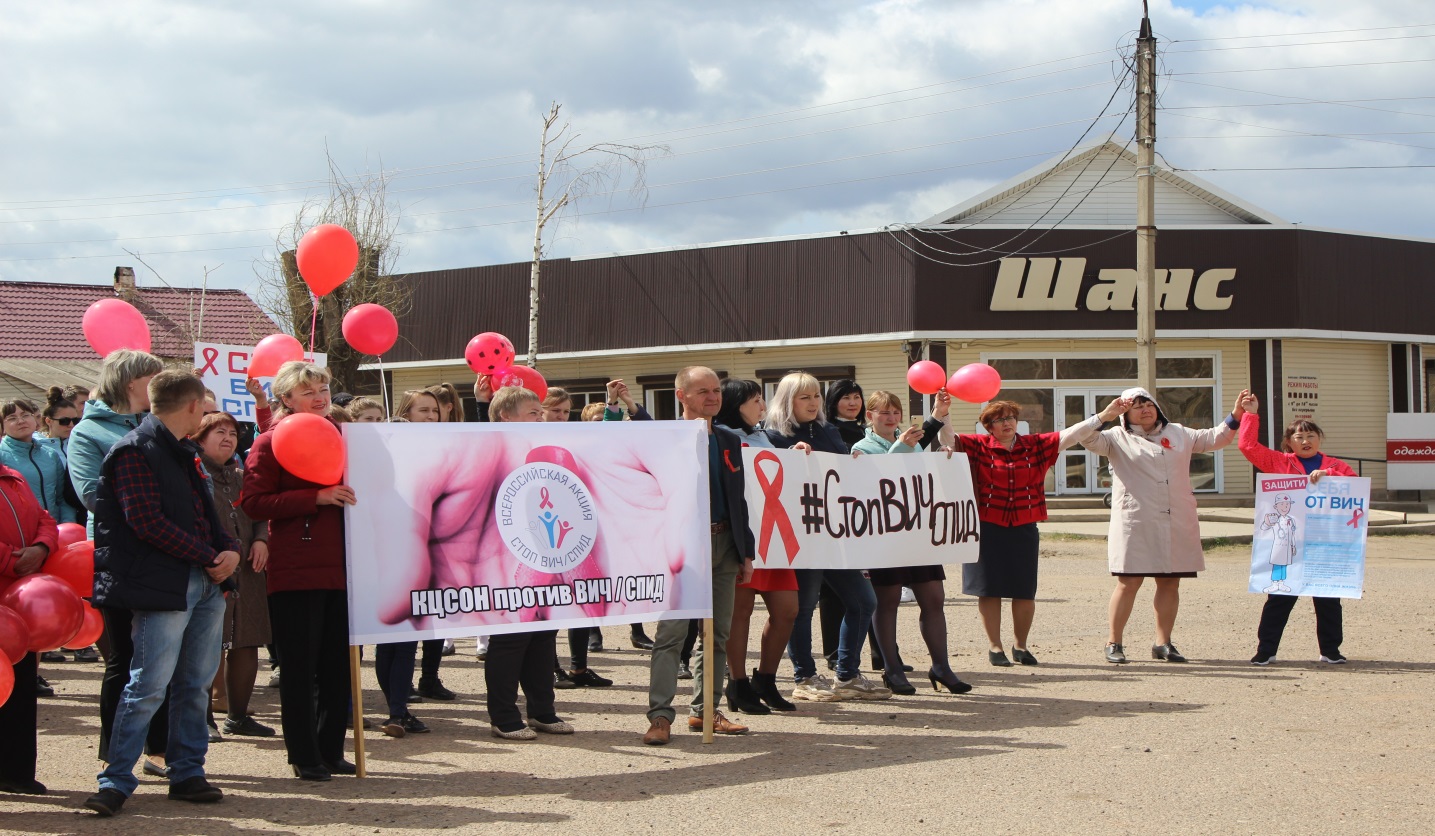 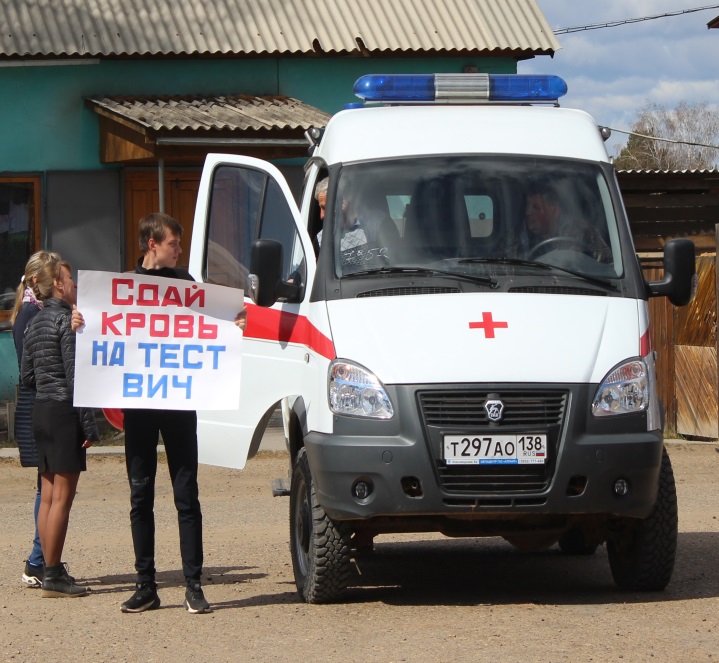 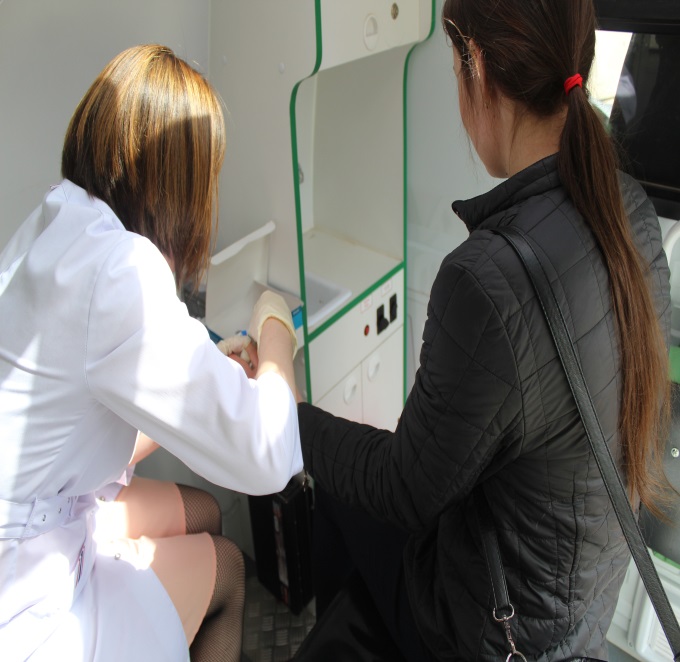 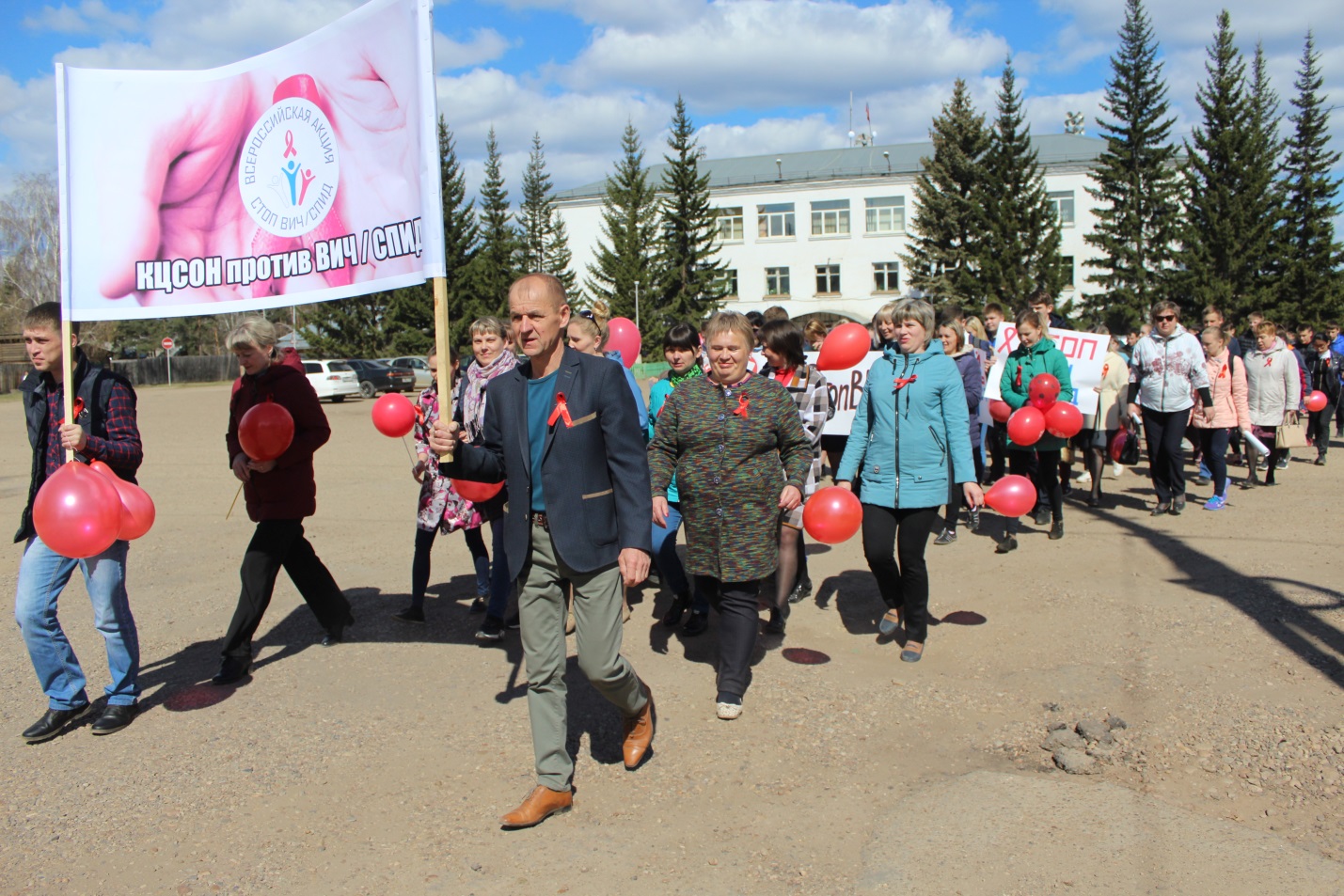 